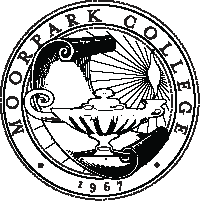 MOORPARK COLLEGECommittee on Accreditation and Planning – EducationEdCAP Committee CharterThe Education Committee on Accreditation and Planning makes recommendations on college-wide planning and accreditation issues related to educational programs and student services. The planning component under the purview of EdCAP includes:Program Plans: Evaluating the program planning process and recommending modifications as needed;Educational Master Plan: Defining the format of the Educational Master Plan, establishing and monitoring the timeline, and recommending approval of the final document;Strategic Plan: defining the strategic directions and goals of the Strategic Plan, establishing and monitoring the timeline, and recommending approval of the final document;Annual Work Plan: reviewing the goals and metrics of the Annual Work Plan and recommending approval of the final document; andAnnually with the Fiscal Planning Committee, reviewing college resource recommendations in relation to the Strategic Plan for gap analysis and recommendations.The accreditation component under the purview of EdCAP includes:Monitoring and reviewing the preparation of the Self-Evaluation reports required by ACCJC;Monitoring/evaluating/documenting progress on self-evaluation plans developed by the college as well as recommendations from the ACCJC; andReviewing and analyzing the ACCJC Annual Report, including the Institution-Set Standards.GOALS AND ACCOMPLISHMENTS, 2020‐21(*Items with asterisk to be carried forwards to 2021-22)Approved:  May 11, 2021#Planning component:1Implement and review pilot project for cross‐disciplinary program plan discussions within the Guided Pathways Areas of InterestGuided Pathways Retreat held September: breakouts by Areas of Interest on shared skills, barriers, metrics, and areas for possible coordination Debrief - very helpful synergy; should occur before program plans written*Exercise not repeated as suggested at Planning Retreat due to time limitations with online format  2Review and where necessary modify program plan process of 2020-21 (including consideration of the timeline, platform used, process for student service programs, and Summary Report)Program plan process reviewed and revisions for 2021-2 finalized in January:Current extended deadline to September 30 appreciated, with extra week for review by deansMore training requested for program plan writersTracDat platform to continueSynchronous vs asynchronous data to be included in metricsTechnical updates reviewedWorkgroup formed for Vice Presidents’ guiding questionsClosing of program plan cycle in May: Program Plan Summary Report presented with common trends identified from yearVP guiding questions as recommended by Workgroup approved by full committeeCommittee recommended program plans for two additional programs: Makerspace and Ethnic Studies3With Fiscal Planning Committee design, implement, and assess new process for reviewing resource recommendations in relationship to the Strategic PlanProvisional joint meeting of EdCAP and Fiscal to review goals and set calendar for Joint Meeting, followed by finalization in both committees of goals, process, and documents  February Joint Meeting: 2020-21 Annual Work Plan reviewed alongside resource allocations and current progress in order to produce a gap analysis‘2020-21 Annual Work Plan Gap Analysis’ document sent as recommendation to college president and acknowledged; *progress to be reported to August 2021 meeting‘Planning at Moorpark College’ website updated by IE department to include all resource allocation prioritization lists4Review planning documents produced from Educational Master Plan (including the Annual Plans for 2020-21 and 2021-22, the Enrollment Management Plan for 2020-21, and the preparations for and debrief from the Strategic Planning Retreat)Ensure anti-racist and social justice themes embedded in all planning documents and processesReviewed and forwarded 2020-21 Annual Work Plan, now aligned with work of college DEI workgroupsReviewed and forwarded 2020-21 Enrollment Management Plan with several new DEI actions proposed At Planning Retreat the Annual Work Plan 2021-22 exercise introduced by DEI Coordinator and included “Barriers” column for consideration by Strategic Direction breakout groups Updated college mission statement approved incorporating equity and social justice theme*Final draft of Annual Work Plan 2021-22 to come to committee in August, 2021Accreditation component:5Monitor follow-up items from the 2020 ACCJC Midterm Accreditation ReportACCJC Status Report received in February approving Midterm Report; progress report given on remaining follow-up itemsOther accreditation accomplishments not in initial goals due to change in calendar by ACCJC:ACCJC ISER training held in March with 50+ participantsDraft calendar discussed and produced for ISER highlighting timetable for EdCAP in 2021-22Other:   6         Incorporate impact of Covid-19 on planning and accreditationHave input on data being collected; review data; build results into planning and accreditation workReviewed DE data from Fall 8 week classes in November – insufficient dataReviewed DE data from Fall semester in January to inform enrollment management and program planning, but still inconclusive*Recommendation to review full 2020-21 year data in August 2021 meeting   7         Review the effectiveness of the committeeReview EdCAP evaluations from 2019-20 for further improvements to work of committeeReviewed with emphasis on written commentsRe-evaluate updated charge and membership of committee for any further changes*After successful Joint Meeting, approved recommendation for one-year pilot program to combine two committees in order to coordinate planning and resource work more closely